Интерактивная презентация «Мы хотим жить»,приуроченная ко Дню борьбы с наркоманией и незаконным оборотом наркотиков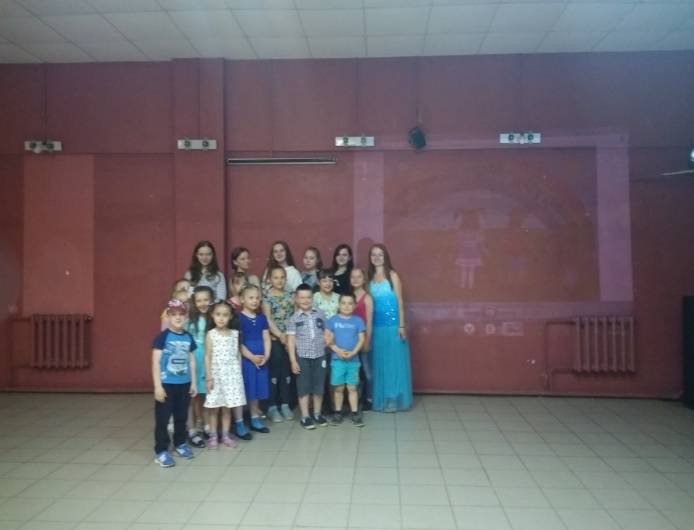 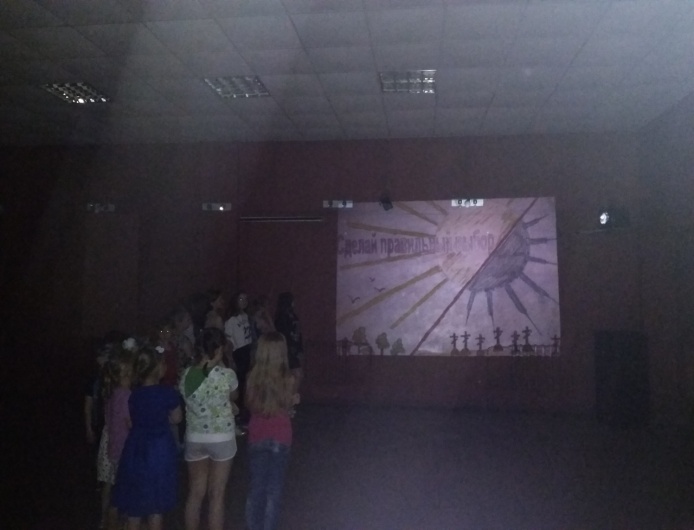 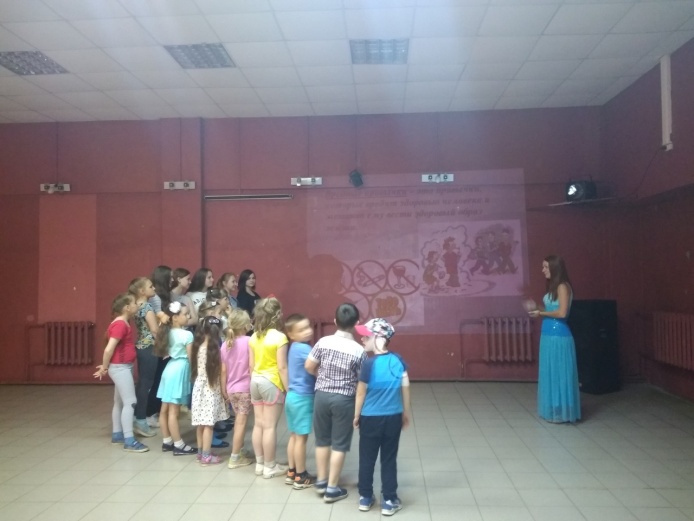 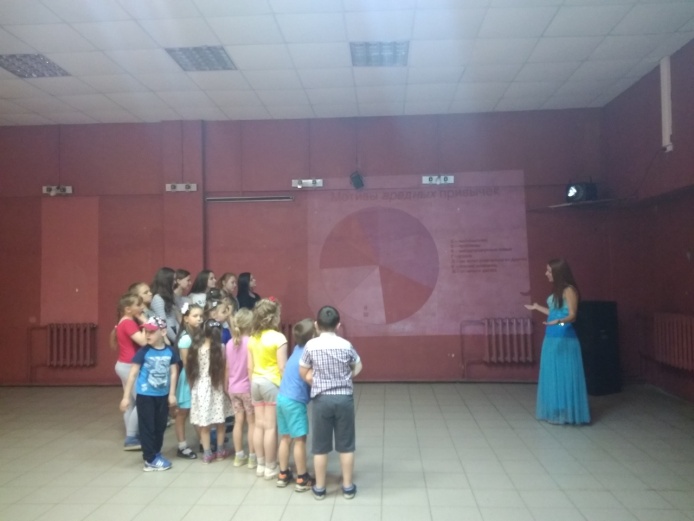 